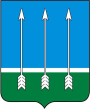 Администрациязакрытого административно - территориального образования Озерный Тверской областиП О С Т А Н О В Л Е Н И Е 15.08.2023                                                                                                        № 93О внесении изменений в муниципальную программу «Формирование комфортной городской среды ЗАТО Озерный Тверской области на 2018-2024 годы»В соответствии с  Федеральным законом от 06.10.2003 года №131-ФЗ «Об общих принципах организации местного самоуправления в Российской Федерации» на основании Порядка предоставления и распределения из областного бюджета Тверской области бюджетам муниципальных образований Тверской области субсидий на поддержку муниципальных программ формирования комфортной городской среды, статьей 36 Устава ЗАТО Озерный администрация ЗАТО Озерный постановляет:1. Внести в муниципальную программу «Формирование комфортной городской среды ЗАТО Озерный Тверской области на 2018 - 2024 годы», утвержденную  постановление администрации ЗАТО Озерный Тверской области от 29.03.2019 года № 82 «О внесении изменений в муниципальную программу «Формирование комфортной городской среды ЗАТО Озерный Тверской области на 2018-2024 годы» следующие изменения:1.1. Дополнить разделом 7: «Порядок информирования граждан о ходе выполнения региональной программы и муниципальных программ, в том числе о ходе реализации конкретных мероприятий по благоустройству общественных территорий и дворовых территорий в рамках указанных программ (Приложение).1.2. Приложение № 1 к Программе (Приложение) изложить в новой редакции.1.3. Приложение № 2 к Программе  (Приложение) изложить в новой редакции.2. Контроль над исполнением настоящего постановления возложить на руководителя отдела по строительству и ЖКХ администрации ЗАТО Озерный С.А. Федотову.3.  Настоящее постановление вступает в силу со дня его подписания.	4. Настоящее постановление опубликовать в газете «Дни Озерного» и разместить на официальном сайте муниципального образования ЗАТО Озерный в сети интернет (www.ozerny.ru).Глава ЗАТО Озерный                                                                        Н.А. ЯковлеваПриложение к постановлениюадминистрации ЗАТО Озерный Тверской областиот  15.08.2023   № 93Муниципальная программа ЗАТО Озерный Тверской области«Формирование современной городской среды» на 2018-2024 годыЗАТО Озерный                                 2023Паспортмуниципальной программы ЗАТО Озерный Тверской области«Формирование современной городской среды» на 2018-2024 годыРаздел 1Общая характеристика сферы реализации муниципальной программыОдной из задач реализации  - является благоустройство внешнего облика ЗАТО Озерный, формирование и обеспечение среды, комфортной и благоприятной для проживания населения, в том числе благоустройство и надлежащее содержание дворовых территорий и территорий общего пользования. Благоустройство ЗАТО Озерный включает ряд мероприятий по улучшению санитарно-гигиенических условий жизни, оздоровлению городской среды при помощи озеленения, увеличения эстетичности за счёт цветников, газонов, малых архитектурных форм, ремонта дворовых проездов, освещения территорий и т. д.В течение последних лет благоустройству территории ЗАТО Озерный уделяется большое внимание, его развитие – одна из приоритетных задач органов местного самоуправления.Благоустройство дворовых и общественных территорий в целях реализации приоритетного проекта «Формирование комфортной городской среды»Уровень благоустройства определяет комфортность проживания граждан и является одной из проблем, требующих ежедневного внимания и эффективного решения, которое включает в себя комплекс мероприятий, направленных на создание условий для обеспечения комфортных, безопасных и доступных условий проживания населения.Важнейшей задачей органов местного самоуправления муниципального образования ЗАТО Озерный является формирование и обеспечение среды, комфортной и благоприятной для проживания населения, в том числе благоустройство и надлежащее содержание дворовых территорий и территорий общего пользования.Современная городская среда должна соответствовать санитарным и гигиеническим нормам, а также иметь завершенный, привлекательный и эстетичный внешний вид.Основными проблемами в области благоустройства дворовых территорий и территорий общего пользования на территории ЗАТО Озерный являются:недостаточное количество детских и спортивных площадок, зон отдыха;недостаточное количество автостоянок и мест парковки транспортных средств на дворовых и иных территориях;недостаточное количество малых архитектурных форм на дворовых и городских территориях;недостаточное озеленение дворовых и городских территорий;изнашивание покрытий дворовых проездов и тротуаров,недостаточное освещение отдельных дворовых и городских территорий.Количество многоквартирных домов расположенных на территории ЗАТО Озерный 82. Основная часть жилищного фонда введена в эксплуатацию в период с 1960 по 1980 годы. Учитывая скорейшее расквартирование войсковой части, дома сдавались с частичным благоустройством.Строительство ЗАТО Озерный (г. Бологое -4) изначально велось в целях расквартирования войсковой части, населенный пункт являлся военным городком. Изначально при планировке и застройке ЗАТО Озерный не учитывался рост транспортных средств у населения, необходимость создания рекреационных зон. Из-за повышенной плотности застройки и отсутствия свободных площадей, планировочная организация таких территории ЗАТО Озерный отличается большой сложностью. В виду отсутствия свободных площадей, жилищное строительство в ЗАТО Озерный не ведется. Большая часть домов является многоквартирными 5-ти этажными.В целях повышения эстетической привлекательности городских территорий, создания благоприятных условий для отдыха граждан необходимо благоустройство общественных пространств, в частности парка им. Маршала Неделина, Преимущества решения поставленных проблем посредством реализации муниципальной программы следующие:Обеспечение комплексного подхода к решению масштабных, сложных и многообразных проблем муниципальной программы на основе выработки единой методологической основы (используемых понятий, требований, критериев, нормативов и т.д.).Распределение полномочий и ответственности (в рамках муниципальной программы проводится четкое распределение полномочий между ее исполнителями, что позволяет повысить эффективность выполнения программных мероприятий).Эффективное планирование и мониторинг результатов реализации муниципальной программы. Возможность участия в федеральных и региональных программах, что позволяет дополнительно привлечь к решению поставленных задач средства регионального и федерального бюджетов.Мероприятия реализуются при непосредственном участии жителей и организаций ЗАТО Озерный в формировании и исполнении муниципальной программы.Адресный перечень дворовых территорий многоквартирных домов, нуждающихся в благоустройстве в рамках муниципальной программы (с учетом их физического состояния), представлен в приложении 1 к муниципальной программе.Адресный перечень общественных территорий, нуждающихся в благоустройстве в рамках муниципальной программы (с учетом их физического состояния, представлен в приложении 2 к муниципальной программе.1.1.1 Приоритеты муниципальной политики в сфере благоустройстваПри определении приоритетов политики администрации ЗАТО Озерный в сфере благоустройства учтены:основные направления государственной политики в сфере благоустройства;положения федерального приоритетного проекта «Формирование комфортной городской среды»;направления	региональной	политики	в	сфере	благоустройства	в	рамках реализации на территории Тверской области федерального приоритетного проекта «Формирование комфортной городской среды».На основании изложенного, администрация ЗАТО Озерный в качестве приоритетного направления деятельности в сфере благоустройства на период 2018-2024 годов, определяет системное повышение качества и комфортности городской среды путем реализации первоочередных мероприятий по благоустройству, а также проектов комплексного благоустройства дворовых территорий многоквартирных жилых домов и территорий общего пользования, подготовленных с учетом мнения населения.Основные понятия используемые в муниципальной программе:Под дворовой территорией многоквартирных домов понимается совокупность территорий, прилегающих к многоквартирным домам, с расположенными на них объектами, предназначенными для обслуживания и эксплуатации таких домов, и элементами благоустройства этих территорий, в том числе парковками (парковочными местами), тротуарами и дорогами, образующие проезды к территориям, прилегающим к многоквартирным домам.В минимальный перечень видов работ по благоустройству дворовых территорий (далее - минимальный перечень работ по благоустройству) входят:ремонт дворовых проездов;обеспечение освещения дворовых территорий;установка малых архитектурных форм (скамеек, урн для мусора);ремонт пешеходных дорожек (тротуаров);устройство контейнерных площадок (устройство площадок для сбора и временного хранения отходов с установкой контейнеров, бункеров-накопителей, устройством ограждения и твердого основания).При проведении работ по благоустройству дворовых территорий, исходя из минимального перечня видов работ, заинтересованные лица должны обеспечить свое трудовое участие.Перечень дополнительных видов работ по благоустройству дворовых территорий включает оборудование детских и (или) спортивных площадок, автомобильных парковок, озеленение территорий, софинансируемых за счет средств, полученных ЗАТО Озерный в качестве субсидии из бюджета Тверской области и из федерального бюджета (далее – дополнительный перечень работ по благоустройству).Дополнительный перечень работ реализуется только при условии реализации работ по минимальному перечню работ. При выборе формы финансового участия заинтересованных лиц в реализации мероприятий по благоустройству дворовых территорий в рамках дополнительного перечня работ по благоустройству софинансирование собственниками помещений многоквартирного дома работ по благоустройству определено в размере не менее 20% от стоимости выполнения работ».Под благоустройством территории понимается комплекс предусмотренных правилами благоустройства территорий муниципального образования мероприятий по содержанию территории, а также по проектированию и размещению объектов благоустройства, направленных на обеспечение и повышение комфортности условий проживания граждан, поддержание и улучшение санитарного и эстетического состояния территории.Под общественной территорией (территорией общего пользования) понимается территория муниципального образования соответствующего функционального назначения (площадь, улица, пешеходная зона, сквер, парк, иная территория).Трудовое участие заинтересованных лиц - выполнение неоплачиваемых работ по благоустройству, не требующих специальной квалификации (субботник, окрашивание элементов благоустройства, высадка растений, создание клумб).В целях системного повышения качества и комфортности городской среды с учетом мнения населения при подготовке проектов комплексного благоустройства дворовых территорий многоквартирных жилых домов и территорий общего пользования необходимо решить следующие задачи:обеспечение формирования единого облика муниципального образования;обеспечение создания, содержания и развития объектов благоустройства на территории муниципального образования, включая объекты, находящиеся в частной собственности и прилегающие к ним территории;повышение уровня вовлеченности заинтересованных граждан, организаций в реализацию мероприятий по благоустройству территории муниципального образования.1.1.2. Механизм реализации мероприятий по благоустройству дворовых и общественных территорийРеализация мероприятий осуществляется в соответствии с законодательством Российской Федерации, действующими нормативными правовыми актами Тверской области и ЗАТО Озерный.Формирование перечня дворовых территорий многоквартирных домов, подлежащих включению в муниципальную программу, осуществляется в соответствии с порядком представления, рассмотрения и оценки предложений заинтересованных лиц о включении дворовой территории в муниципальную программу «Формирование современной городской среды ЗАТО Озерный Тверской области на 2018-2024 годы», утвержденным постановлением администрации ЗАТО Озерный от 13.01.2020 № 11.Финансирование подпрограммы осуществляется в соответствии с решением Думы ЗАТО Озерный о бюджете ЗАТО Озерный на очередной финансовый год и плановый период.1.2. Организация благоустройства территории ЗАТО ОзерныйОрганизация благоустройства территории муниципального образования -сложное многоотраслевое направление городского хозяйства.Мероприятия по благоустройству осуществляются для приведения территории в состояние, пригодное для создания условий, способствующих нормальной жизнедеятельности населения, которое будет способствовать экологической безопасности здоровья человека, повышению качественного уровня жизни граждан.Необходимо привлекать жителей ЗАТО Озерный к благоустройству территорий посредством организаций акций, конкурсов, субботников, воспитывать у жителей бережное отношение к природе на основе их экологического просвещения, своевременного информирования о состоянии природной среды ЗАТО Озерный и вовлечения в решение различных экологических проблем.Благоустройство территории планируется организовать посредством реализации проектов в рамках программы поддержки местных инициатив в Тверской области и содержания объектов благоустройства.1.2.1. Содержание объектов благоустройстваСодержание объектов благоустройства предусматривает мероприятия по:уличному освещению в границах ЗАТО Озерный;развитию и содержанию сетей уличного освещения;озеленению территорий;содержанию мест захоронений.1.2.2. ОзеленениеРоль и значение зеленых насаждений ЗАТО Озерный огромны. На благоустройство и озеленение территорий выделяются недостаточные денежные средства.Озеленённые территории вместе с пешеходными дорожками и площадками, цветниками, малыми архитектурными формами и оборудованием, парковыми сооружениями создают образ ЗАТО Озерный, формируют благоприятную и комфортную городскую среду для жителей и гостей ЗАТО Озерный, выполняют рекреационные и санитарно-защитные функции. Несмотря на то, что ежегодно из местного бюджета выделяются средства на производство работ по озеленению ЗАТО Озерный, существующие участки зеленых насаждений общего пользования и растений не везде имеют удовлетворительное состояние и нуждаются в постоянном уходе. Необходимо продолжать работы по высадке цветов, саженцев деревьев, кустарников, производить санитарную и формовочную обрезку деревьев, вырезку поросли, вырубку сухостоя.1.2.3 Ликвидация несанкционированных свалокОдна из проблем чистоты в ЗАТО Озерный – образование несанкционированных свалок и самовольный сброс мусора в неустановленных местах. Большую опасность может представлять накопление ядовитых веществ в местах несанкционированных свалок. Сохранение сложившейся ситуации в сфере обращения с отходами производства и потребления на прежнем уровне, непринятие мер по ее улучшению в ближайшем будущем неизбежно приведут к дальнейшему росту объемов отходов, сбрасываемых в несанкционированных местах и, как следствие, к негативному воздействию на все компоненты природной среды (почва, подземные и поверхностные воды, воздух) и ухудшению санитарно- эпидемиологического благополучия населения. Несмотря на то, что на территории ЗАТО Озерный организован регулярный сбор и вывоз ТКО, периодически выявляются несанкционированные свалки, которые наносят ущерб эстетическому состоянию городка и санитарной безопасности населения.В целях санитарно-эпидемиологического благополучия населения необходимо вести постоянную работу по выявлению и ликвидации несанкционированных свалок на территории ЗАТО Озерный, что позволит снизить и локализовать негативное воздействие на окружающую природную среду, улучшить экологическую обстановку, в т.ч. снизить загрязнение почв путем ликвидации несанкционированных свалок, улучшить экологическую обстановку за счет вовлечения населения в работу по охране окружающей среды на основе повышения уровня экологического образования, повысить эффективность управления экологической безопасностью.Раздел 2Основные направления решения проблем2.1. Основным направлением решения проблемы должно стать благоустройство дворовых территорий, которое представляет собой совокупность мероприятий, направленных на создание и поддержание функционально, экологически и эстетически организованной городской среды, улучшение содержания и безопасности дворовых территорий и территорий общественных зон.2.2. Реализация программы позволит создать благоприятные условия среды обитания, повысить комфортность проживания населения, увеличить площадь озеленения территорий, обеспечить более эффективную эксплуатацию жилых домов, улучшить условия для отдыха и занятий спортом.2.3. Благоустройство дворовых территорий предусматривает минимальный перечень и дополнительный перечень работ по благоустройству. Минимальный перечень работ по благоустройству дворовых территорий многоквартирных домов включает в себя:- ремонт дворовых проездов;- обеспечение освещения дворовых территорий;- ремонт тротуаров;- устройство контейнерных площадок;- установка скамеек, урн.При этом указанный перечень является исчерпывающим и не может быть расширен.10. Дополнительный перечень работ по благоустройству дворовых территорий многоквартирных домов включает в себя:- оборудование детских и спортивных площадок;- оборудование автомобильных парковок;- озеленение территорий и др.При этом дополнительный перечень работ по благоустройству формируется на основании предложений собственников помещений многоквартирных домов, расположенных в границах дворовой территории, подлежащей благоустройству, утвержденных протоколом общего собрания собственников помещений многоквартирных домов и согласованных с ГУ «Государственная жилищная инспекция» Тверской области и реализуемых только при условии выполнения работ, предусмотренных минимальным перечнем работ по благоустройству. Работы, выполненные  по дополнительному перечню, предусматривают софинансирование собственников помещений многоквартирного дома в размере не менее 20%. 2.3. Объекты благоустройства поселка Озёрный формируются из предложений заинтересованных лиц о включении общественных и дворовых территорий в программу путем проведения общественного обсуждения с заинтересованными лицами и утверждения дизайн-проектов благоустройства дворовых территорий и территорий общего пользования, включенных в программу в текущем году, в соответствии с Порядком разработки, обсуждения с заинтересованными лицами и утверждения дизайн-проектов благоустройства дворовых территорий, включаемых в муниципальную программу «Формирование современной городской среды ЗАТО Озёрный Тверской области на 2018 – 2020 годы», утверждаемым постановлением Администрации ЗАТО Озёрный.2.4. Проведение мероприятий по благоустройству дворовых территорий многоквартирных домов и общественных территорий осуществляется с условием создания доступной среды, а именно обеспечения физической, пространственной и информационной доступности для инвалидов и маломобильных групп населения.2.5. Заинтересованные лица принимают участие в реализации мероприятий по благоустройству дворовых территорий, включенных в программу в текущем году, в рамках минимального и дополнительного перечней работ по благоустройству в форме трудового и (или) финансового участия. Условия финансового участия заинтересованных лиц, организаций в выполнении минимального и дополнительного перечней работ по благоустройству дворовых территорий, включенных в программу на текущий год, осуществляется в соответствии с Порядком аккумулирования средств заинтересованных лиц, направляемых на выполнение минимального и дополнительного перечней работ по благоустройству дворовых территорий на территории ЗАТО Озёрный Тверской области, утверждаемым постановлением Администрации ЗАТО Озёрный.Под трудовым участием понимается выполнение жителями неоплачиваемых работ, не требующих специальной квалификации, как например: подготовка объекта (дворовой территории) к началу работ (уборка мусора), и другие работы (покраска оборудования, озеленение территории, посадка деревьев, охрана объекта).Трудовое участие заинтересованных лиц в реализации мероприятий программы по благоустройству дворовых территорий, включенных в программу на текущий год, должно подтверждаться документально. Документы, подтверждающие трудовое участие заинтересованных лиц, предоставляются в Общественную комиссию в соответствии с протоколом общего собрания собственников помещений в многоквартирном доме. В качестве документов (материалов), подтверждающих трудовое участие могут быть представлены отчеты подрядных организаций о выполнении работ, включающих информацию о проведении мероприятий с трудовым участием граждан, отчет совета многоквартирного дома, лица, управляющего многоквартирным домом о проведении мероприятия с трудовым участием граждан. При этом, рекомендуется в качестве приложения к такому отчету представлять фото, видеоматериалы, подтверждающие проведение мероприятий с трудовым участием граждан. Документы подтверждающие трудовое участие, представляются в Общественную комиссию не позднее 10 календарных дней со дня окончания работ, выполняемых заинтересованными лицами. 2.6. В случае, если государственной программой Тверской области формирования городской среды будет предусмотрено финансовое участие заинтересованных лиц (собственники помещений многоквартирных домов, собственники зданий и сооружений, расположенных в границах дворовой территории) в выполнении минимального перечня работ по благоустройству дворовых территорий, и (или) в случае включения заинтересованными лицами в дизайн-проект благоустройства дворовой территории работ, входящих в дополнительный перечень работ по благоустройству дворовых территорий, заинтересованные лица могут участвовать в реализации программы на основании действующего законодательства Российской Федерации, а также Порядком аккумулирования средств заинтересованных лиц, направляемых на выполнение минимального и дополнительного перечней работ по благоустройству дворовых территорий на территории ЗАТО Озёрный Тверской области. Выполнение видов работ из дополнительного перечня работ благоустройства дворовых территорий, включенных в программу, при условии финансового участия заинтересованных лиц в выполнении указанных видов работ должно составлять не менее 1 (одного) процента от общей стоимости соответствующего вида работ. Таким образом, комплексный подход к реализации мероприятий по благоустройству, отвечающих современным требованиям, позволит создать современную комфортную среду для проживания граждан и гостей ЗАТО ОзёрныйРаздел 3Цели программы2.7. Основными целями программы являются повышение уровня благоустройства общественных территорий и дворовых территорий многоквартирных домов.Показателями, характеризующими достижение цели программы являются: - увеличение числа благоустроенных дворовых территорий в общем количестве дворовых территорий;- увеличение числа благоустроенных территорий общего пользования в общем количестве территорий общего пользования.Раздел 4ПодпрограммыПодпрограмма 2 «Развитие и благоустройство ЗАТО Озерный Тверской области»4.1. Реализация подпрограммы 1 «Развитие и благоустройство ЗАТО Озерный Тверской области» связана с решением задачи: «Повышение уровня благоустройства, создание комфортных условий для проживания граждан».Решение задачи «Повышение уровня благоустройства, создание комфортных условий для проживания граждан» осуществляется посредством мероприятий подпрограммы:- Мероприятие 1 «Озеленение территорий общего пользования (посадка деревьев и кустарников, устройство газонов, вырубка сухостоя и прореживание кустарников»;- Мероприятие 2 «Благоустройство территорий детских и спортивных площадок»;- Мероприятие 3 «Содержание наружного электроосвещения»;- Мероприятие 4 «Наружное оформление территории ЗАТО Озерный в период проведения праздников, организация праздничных мероприятий»;- Мероприятие 5 «Формирование комфортной городской среды»;- Мероприятие 6 «Разработка проектной документации с целью реализации Федерального проекта «Формирование комфортной городской среды».Раздел 5.Механизм управления и мониторинга реализации программы5.1. Механизм управления программой представляет собой скоординированные по срокам и направлениям действия исполнителей конкретных мероприятий, ведущие к достижению намеченных целей.Оперативное управление и координацию работ по выполнению мероприятий программы осуществляет главный администратор программы – Администрация ЗАТО Озёрный соответствии с утвержденным порядком принятия решений о разработке муниципальных программ, формирования, реализации и проведения оценки эффективности реализации муниципальных программ.Главный администратор программы самостоятельно определяет формы и методы управления реализацией программы.5.2. Исполнители программы в целях достижения показателей результатов и реализации мероприятий программы:обеспечивают разработку нормативных правовых актов ЗАТО Озёрный Тверской области, планов, необходимых для реализации мероприятий программы;распределяют работу по реализации программы;обеспечивают формирование и представление необходимой документации для осуществления финансирования за счет средств местного бюджета ЗАТО Озёрный;проводят при необходимости рабочие совещания по решению задач программы и текущему выполнению мероприятий;подготавливают отчетные сведения по реализации программы.5.3. В течение всего периода реализации программы:расходы на реализацию программы подлежат включению в местный бюджет ЗАТО Озёрный на соответствующий финансовый год;параметры программы учитываются при подготовке ежегодных отчетов о реализации программы за отчетный финансовый год. 5.4. Мониторинг реализации программы обеспечивает: а) регулярность получения информации о реализации программы от ответственных исполнителей главного администратора программы; б) согласованность действий ответственных исполнителей главного администратора программы; в) своевременную актуализацию программы с учетом меняющихся внешних и внутренних рисков. 5.5. Мониторинг реализации программы осуществляется посредством регулярного сбора, анализа и оценки: а) информации об использовании финансовых ресурсов, предусмотренных на реализацию программы; б) информации о достижении запланированных показателей программы.5.7. Мониторинг реализации программы осуществляется в течение всего периода ее реализации и предусматривает:а) ежегодную оценку выполнения исполнителями главного администратора программы мероприятий программы;б) корректировку (при необходимости) мероприятий по реализации программы;в) формирование отчета о реализации программы за отчетный финансовый год;г) проведение экспертизы отчета о реализации программы за отчетный финансовый год.5.6. Главный администратор программы формирует отчет о реализации программы за отчетный финансовый год по утвержденной форме. К отчету о реализации программы за отчетный финансовый год прилагается пояснительная записка, которая содержит:а) оценку фактического использования финансовых ресурсов и достигнутых показателей программы с указанием причин их отклонения от запланированных значений за отчетный финансовый год;б) оценку возможности использования запланированных финансовых ресурсов и достижения запланированных значений показателей программы до окончания срока ее реализации;в) результаты деятельности главного администратора программы по управлению реализацией программы и предложения по совершенствованию управления реализацией программой;г) анализ неучтенных рисков реализации программы и принятые меры по их минимизации;д) оценку эффективности реализации программы за отчетный финансовый год.5.8. При реализации программы главный администратор программы взаимодействует с органами местного самоуправления и иными организациями по вопросу благоустройства городской среды и обустройству мест массового отдыха населения. Главный администратор программы взаимодействует с организациями, учреждениями, предприятиями, управляющими организациями, товариществами собственников жилья, со средствами массовой информации по вопросам: - организации работы по благоустройству территории; - информационного обеспечения деятельности главного администратора программы.Раздел 6Оценка эффективности реализации программы6.1. Оценка эффективности реализации программы осуществляется главным администратором программы совместно с Финансовым отделом Администрации ЗАТО Озёрный, в соответствии с Методикой оценки эффективности реализации муниципальных программ. 6.2. Оценка эффективности реализации программы осуществляется в целях определения степени достижения целей и задач программы в зависимости от конечных результатов. Оценка эффективности реализации программы осуществляется по итогам ее исполнения за отчетный финансовый год и в целом после завершения ее реализации в соответствии с Порядком. 6.3. Оценка эффективности реализации программы осуществляется с помощью следующих критериев: а) критерий эффективности реализации программы в отчетном периоде;б) индекс освоения бюджетных средств, выделенных на реализацию программы в отчетном периоде. в) индекс достижения плановых значений показателей программы в отчетном периоде.Раздел 7Порядок информирования граждан о ходе выполнения региональной программы и муниципальных программ, в том числе о ходе реализации конкретных мероприятий по благоустройству общественных территорий и дворовых территорий в рамках  указанных программ1. Настоящий порядок информирования граждан о ходе выполнения региональной программы и муниципальных программ, в том числе о ходе реализации конкретных мероприятий по благоустройству общественных территорий и дворовых территорий в рамках указанных программ (далее Порядок) разработан  соответствии с приложением 15 «Правила предоставления и распределения субсидий из федерального бюджета бюджетам субъектам Российской Федерации на поддержку государственных программ  (программ) субъектов Российской Федерации и муниципальных программ (программ) формирования современной городской среды»  к государственной программе Российской Федерации «Обеспечение доступным и комфортным жильем и коммунальными услугами граждан Российской Федерации», утвержденной Постановлением Правительства Российской Федерации от 30 декабря 2017 г. № 1740 «Об утверждении государственной программы Российской Федерации  «Обеспечение доступным и комфортным жильем и коммунальными услугами граждан Российской Федерации».2. Уполномоченным органом по информированию граждан о ходе выполнения региональной программы Тверской области «Формирование современной городской среды» на 2018-2024 годы, утвержденной постановлением Правительства Тверской области от 01.09.2017 г. № 280- пп «Об утверждении региональной программы Тверской области Формирование современной городской среды» на 2018-2024 годы  (далее – региональная программа), в том числе о ходе реализации конкретных мероприятий по благоустройству общественных территорий и дворовых территорий в рамках указанных программ, является министерство энергетики и жилищно-коммунального хозяйства Тверской области (далее – уполномоченный орган).3. Уполномоченным органам по информирования граждан о ходе выполнения муниципальных программ формирования современной городской среды на 2018-2024 годы (далее –муниципальные программы), в том числе о ходе реализации конкретных мероприятий по благоустройству общественных территорий и дворовых территорий ЗАТО Озерный Тверской области в рамках указанных программ, является администрация ЗАТО Озерный Тверской области (далее – уполномоченный орган).4. Информирование граждан о ходе выполнения региональной программы и муниципальных программ, в том числе о ходе реализации конкретных мероприятий по благоустройству общественных территорий и дворовых территорий в рамках указанных программ может осуществляться в следующих формах:1) публикации, интервью и репортажи в средствах массовой инфомации;2) размещение информации на официальных сайтах органов исполнительной власти и органов местного самоуправления;3)  размещение информации в социальных сетях на официальных страницах органов исполнительной власти и органов местного самоуправления;4)    размещение информации на листовках, буклетах, стендах, беннерах, плакатах и иных конструкциях;5)     очные формы (собрания, круглые столы, семинары и пр.).Выбор форм информирования граждан осуществляется с учетом обеспечения охвата целевой аудитории с учетом специфики муниципальных образований.Размещение информационных баннеров рекомендуется осуществлять на специально отведенных для этого информационных стендах и рекламных конструкциях. Информационные материалы рекомендуется дополнять ссылками и (или) QR-кодами на страницы официальных сайтов уполномоченных органов или социальных сетей в информационно - телекоммуникационной сети «Интернет», на которых содержится информация о проектах благоустройства территорий.5. Размещение информации о мероприятиях по благоустройству, реализуемых в рамках федерального проекта «Формирования комфортной городской среды» (далее – федеральный проект) национального проекта «Жилье и городская среда» осуществляется с обязательным упоминанием (логотип, надпись) федерального проекта. 6. Информирование граждан о ходе выполнения региональной программы, в том числе о ходе реализации конкретных мероприятий по благоустройству общественных территорий и дворовых территорий в рамках региональной программы в формах, определенных пунктом 4 настоящего Порядка, осуществляется Министерством энергетики и жилищно-коммунального хозяйства Тверской области не реже 1 раза в месяц.7.   Периодичность информирования граждан о ходе выполнения муниципальных программ, в том числе о ходе реализации конкретных мероприятий по благоустройству общественных территорий и дворовых территорий в рамках указанных программ  в муниципальных образованиях Терской области в формах, определенных пунктом 4 настоящего Порядка, определяется решением общественных комиссий, созданных в соответствии с Постановлением Правительства Российской Федерации от 10.02.2017 г. № 169 «Об отсутствии Правил предоставления и распределения субсидий из федерального бюджета бюджетам субъектов Российской Федерации на поддержку государственных программ субъектов Российской Федерации и муниципальных программ формирования современной городской среды».Приложение 1Адресный перечень дворовых территорий подлежащих благоустройству в рамках муниципальной программы «Формирование современной городской среды ЗАТО Озерный Тверской области на 2018-2024 годыПриложение 2Адресный перечень общественных территорий подлежащих благоустройству в рамках муниципальной программы «Формирование современной городской среды ЗАТО Озерный Тверской области на 2018-2024 годыНаименование муниципальной программыМуниципальная программа ЗАТО Озерный Тверской области «Формирование современной городской среды» на 2018-2024 годы (далее – муниципальная программа).Цели муниципальной программыПовышение комфортности городской среды, повышение индекса качества городской среды на 30 процентов, создание механизмов прямого участия граждан в формировании комфортной городской среды, увеличение доли граждан, принимающих участие в решении вопросов развития городской среды до 30 процентов от проживающих на территории ЗАТО Озерный старше 18 лет.Задачи муниципальной программы1. Создание механизмов развития комфортной городской среды с учетом комплексного развия территории.2. Создание механизмов вовлеченности заинтересованных граждан и организаций в реализацию мероприятий по благоустройству территории ЗАТО Озерный.Ответственный исполнитель муниципальной программыАдминистрация закрытого административно-территорриального образования Озерный Тверской области (далее – администрация ЗАТО Озерный Тверской области)Целевые показатель муниципальной программы1. Реализованные мероприятия, включенные в муниципальную программу;2. Доля граждан, принявших участие в решении вопросов развития городской среды, от общего количества граждан в возрасте от 14 лет, проживающих в ЗАТО Озерный;3. Площадь благоустроенных территорий общего пользования (общественных пространств);4. Доля трудового участия в выполнении минимального перечня работ по благоустройству дворовых территорий заинтересованных лиц.Срок реализации муниципальной программы2018-2024 годыОжидаемые результаты реализации муниципальной программыКоличество благоустроенных дворовых территорий – 5;Количество благоустроенных территорий общего пользования (общественных пространств) -1;Прирост среднего индекса качества городской среды по отношению к 2018 году – 30%;Доля граждан, принявших участие в решении вопросов развития городской среды, от общего количества граждан в возрасте от 14 лет – 30%.Объемы и источники финансирования муниципальной программыФинансирование муниципальной программы  осуществляется в рамках Подпрограммы 2 «Развитие и благоустройство ЗАТО Озерный» программы «Жилищно-коммунальное хозяйство и энергетика ЗАТО Озерный Тверской области» №  п/пАдрес дворовой территорииГод реализации1Объекты реализации отсутствуют20182Тверская область, поселок Озерный,                   ул. Киевская, д. 2а20193Объекты реализации отсутствуют20204Тверская область, поселок Озерный,                    ул. Советская. д. 1120215Тверская область, поселок Озерный,                    ул. Московская, д. 820226Тверская область, поселок Озерный,                    ул. Ленинградская, д. 1620237Тверская область, поселок Озерный,                     ул. Московская, д. 1720238Объекты реализации отсутствуют2024 №  п/пАдрес общественной территории территорииГод реализации   1Парк имени маршала Неделина в ЗАТО Озерный Тверской области2018  2Парк имени маршала Неделина в ЗАТО Озерный Тверской области2019  3Парк имени маршала Неделина в ЗАТО Озерный Тверской области2020  4Парк имени маршала Неделина в ЗАТО Озерный Тверской области2021  5Парк имени маршала Неделина в ЗАТО Озерный Тверской области2022 6Парк имени маршала Неделина в ЗАТО Озерный Тверской области20237Парк перед Храмом имени Святого апостола Андрея Первозванного2024